Bricolages Printemps1. Le papillon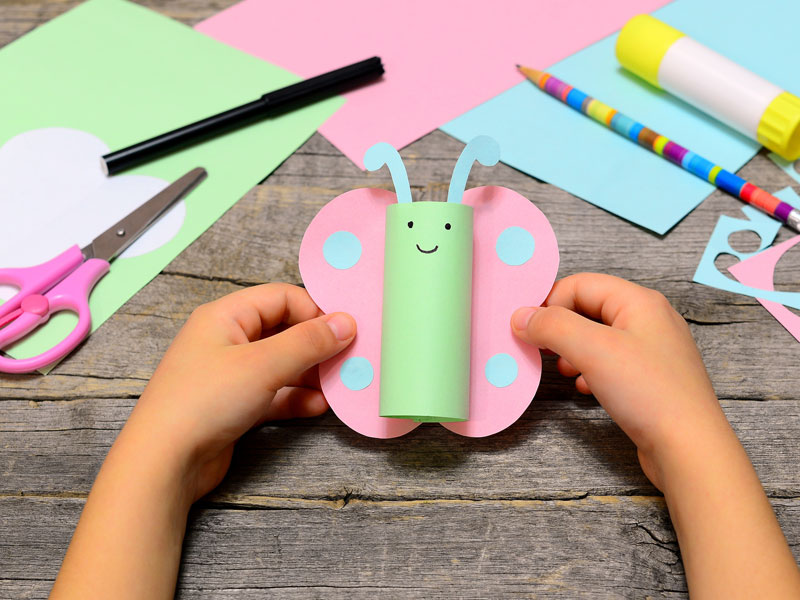 2. Le moulin à vent : les étapes de fabrication Commencez par découper un carré dans la feuilleTracez 2 traits diagonalement afin de relier les coins.Marquer le point d'intersection des 2 traits.Tracez un trait à la moitié de chaque trait qui va du centre au coin.Couper chaque coin jusqu'au repère.Prenez chaque extrémité afin de l'amener au centre du moulin à vent. Piquez une punaise dans les extrémités et le centre.Piquez la punaise dans un bâton en bois.Maintenant, fabriquez des moulins de toutes les couleurs et de toutes les tailles. Plantés dans le sable, dans le jardin ou tenu à la main lors des promenades ils joueront le rôle de girouette !https://youtu.be/ga7XQ8_esHs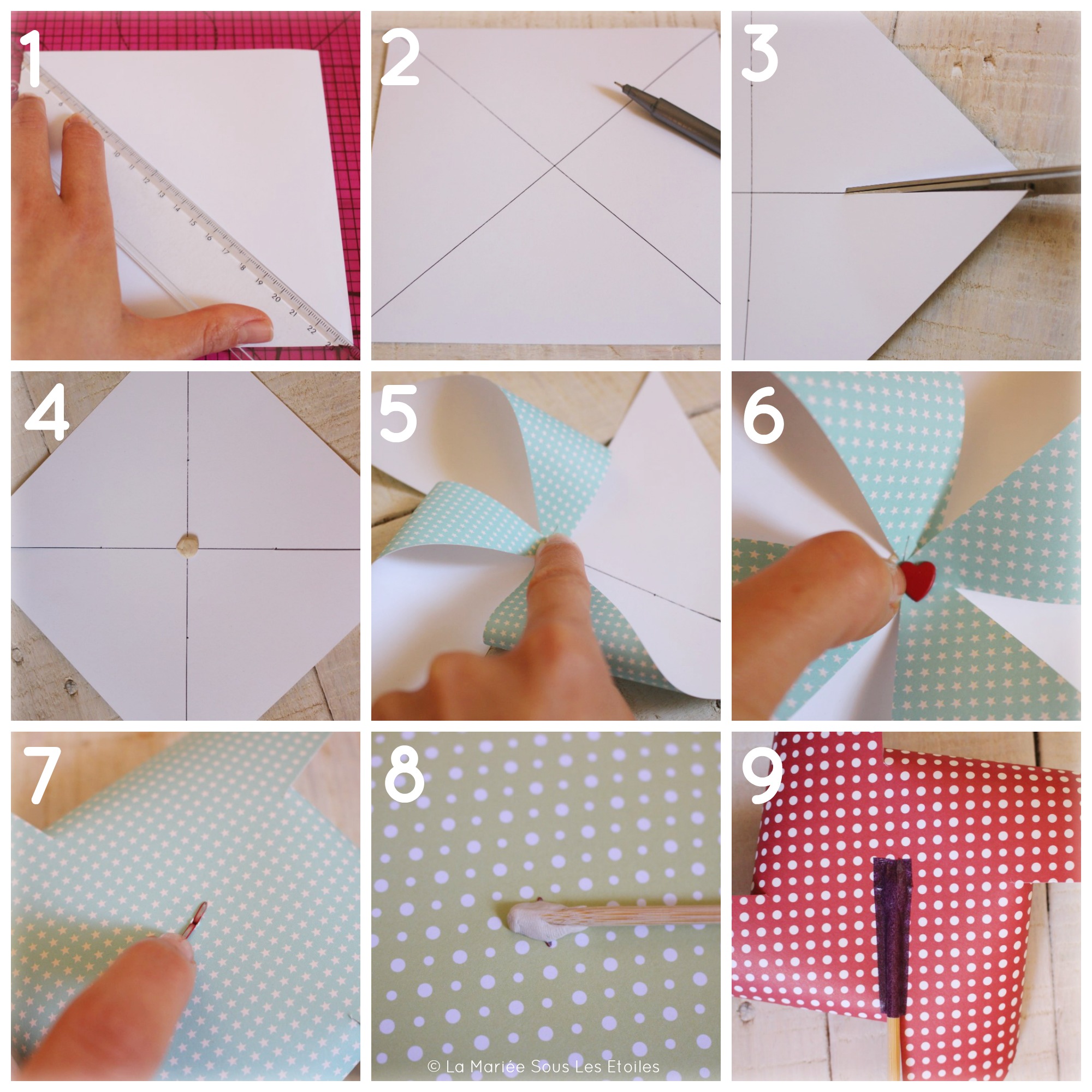 